Pepsvid4v1 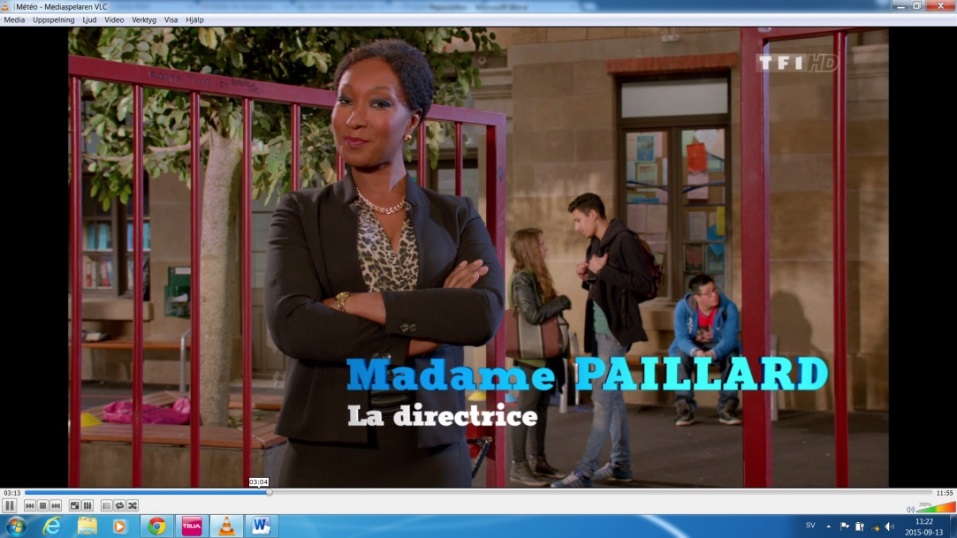 ah! c’est agréable quand c’est calme, hein? PAN! PAN!baisse-toi! baisse-toi!mais c’était quoi ça?ah c’est Monique la___________de musique des sixièmes, elle commence la____________, ça met toujours les parents à cran,allez les enfants tous ensemble:..................,.......................   PAN!_____________________Mariani! J’aimerais vous parler de Théo__________ça?votre fils_________en quoi ça me concerne? ah oui oui mon fils bien sûr, euh je vous écoute:tous les professeurs disent qu’il est dissipéoui, dissipé, oui, oui, c’est...c’est____________non, non, ce n’est pas bien_____________________Mariani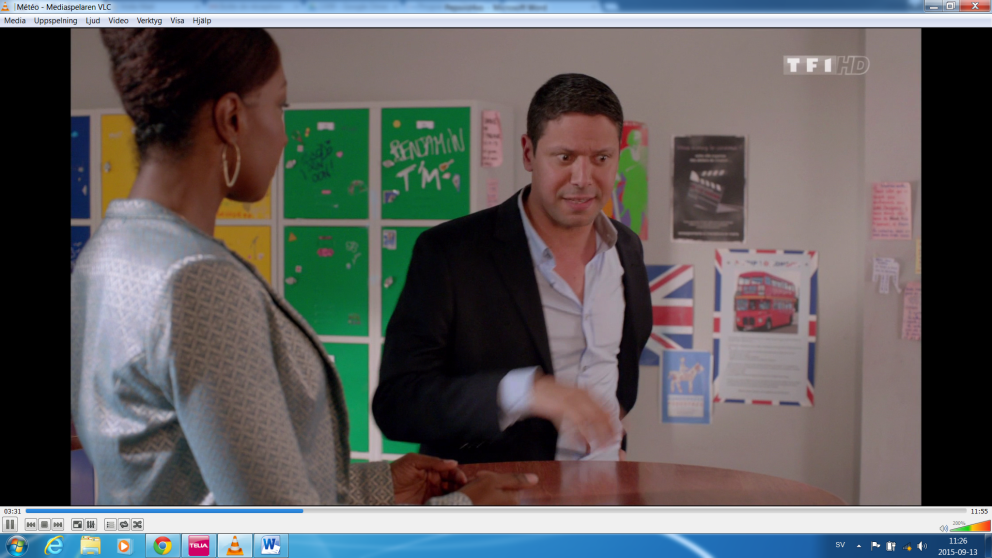 euh oui, vous___________raison, ce n’est pas bien,____________il a dû mal à se concentrerah_________, c’est vrai que, enfin, c’est dommage, vous n’avez pas changé de coiffure vous, non?mais niez pas la question, je vous parle de votre fils, __________________Mariani_________, __________  __________mon fils, il est un peu comme son grand-père qui était facteur, un bon métier, facteur, avec toutes ses lettres, héhéquel rapport avec les facteurs?, je parle de votre fils, dans l’esprit vagabond qu’il passe d’un sujet à l’autre sans aucune logiqueje__________tout à fait d’accord, c’est comme pour les garagistes, tous des voleursd’ailleurs, à propo de l’équipe de______________, je vous disaisje vais en parler à sa mèrequoi! qu’est-ce...qu’est-ce que vous__________dit? mon ex? elle est là? mais normalement____________elle ne travaille pas, ah oui sauf qu’on est le premier du mois! que...que comment je__________madame Paillard? comment je________? _____________? bonsoir! Christine? Christine tu_________là? hou hou Christine?finalement il va bien le petit Théo...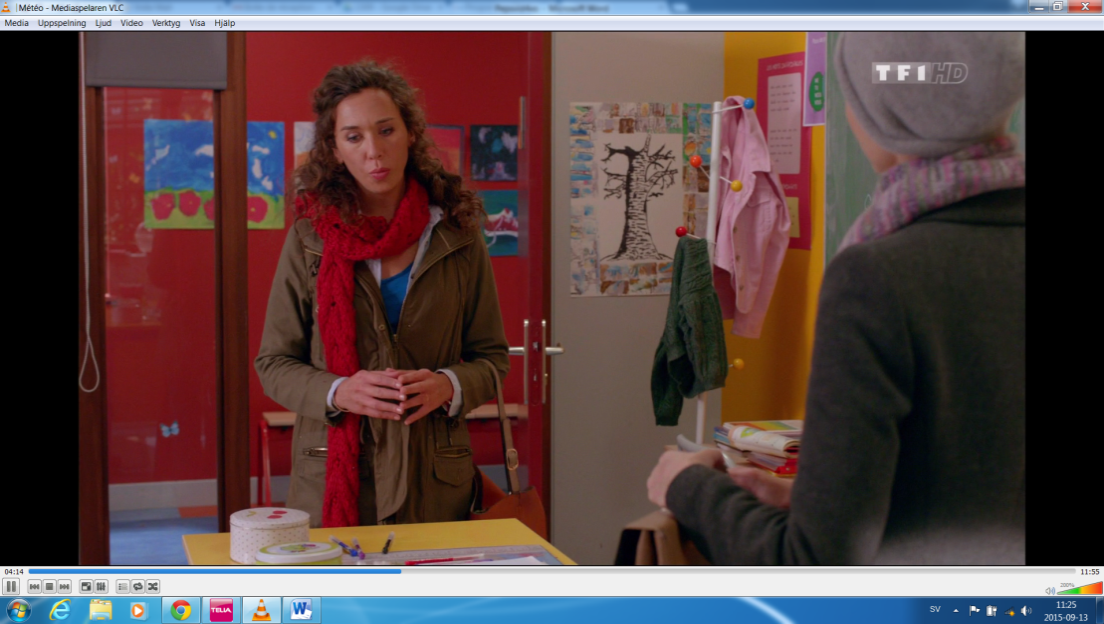 Christine!?________________, _______________Pitou!oui_________________je peux vous voir une__________________?oui bien sûr, c’est à quel sujet?___________depuis une semaine les élèves de la classe de Laura se moquent de ma fille, ils lui donnent des surnoms genre: la page, la commange, la sioux, ce sont des________________surnoms indiens parce que Laura en ce momentnon, non, je sais pourquoi c’est parce que je lui ai fait des nattes la semaine dernière, ça va je ne suis pas complètement idiote non plus! mais bon je ne vais quand même pas adapter la coiffure de ma fille en fonction aux surnoms qu’on lui donnebien sûr mais vous n’y_____________pas du tout, ça n’a rien à voir avec la coiffure ah bon et ça à voir avec quoi alors?venez!___________, ça c’est le__________________de Laurabien - bienoh non mais ne dites pas qu’elle a scalpé le___________________de la classe? non, non, pas le______________, Laura aime beaucoup trop les animaux pour ça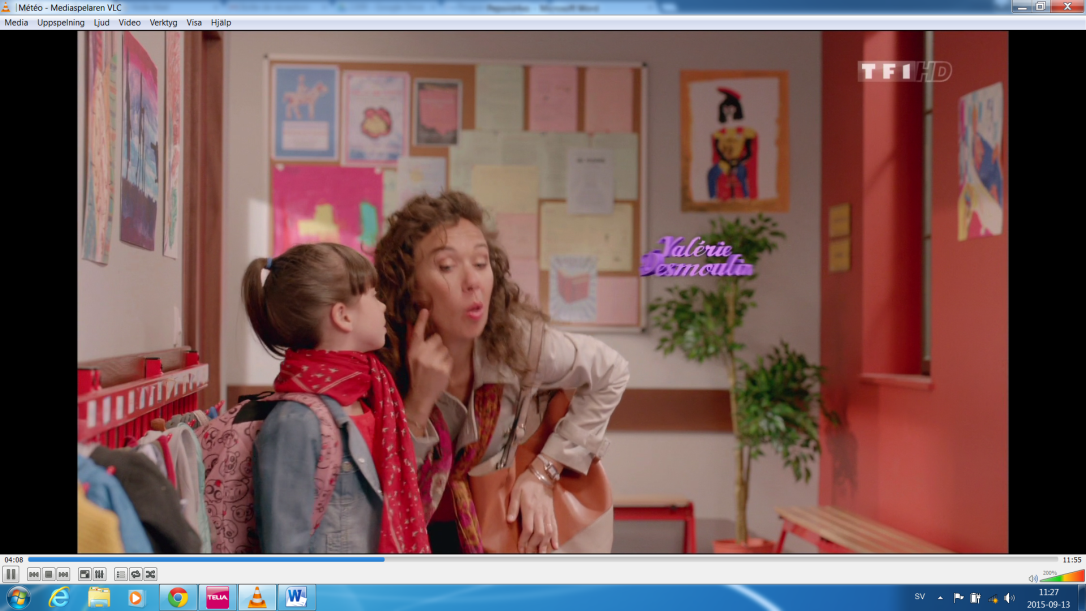 ah vous m’avez fait peurah oui, bien sûr, non, pas du tout, ça,__________le petit Jérémyça c’est Noémie, et______________Aléxia! c’est pas__________________!et celui-là là c’est___________?ça? c’était là, ça c’est quand j’ai voulu punir Laura d’avoir scalpé ses camaradesje____________sûre que votre maman sera_______________sur ce point avec moi..........